PDF forms are not compatible with the Google Chrome PDF viewer plug-in. Chrome users should save the form, then reopen and complete with Adobe reader.	TK/PPF 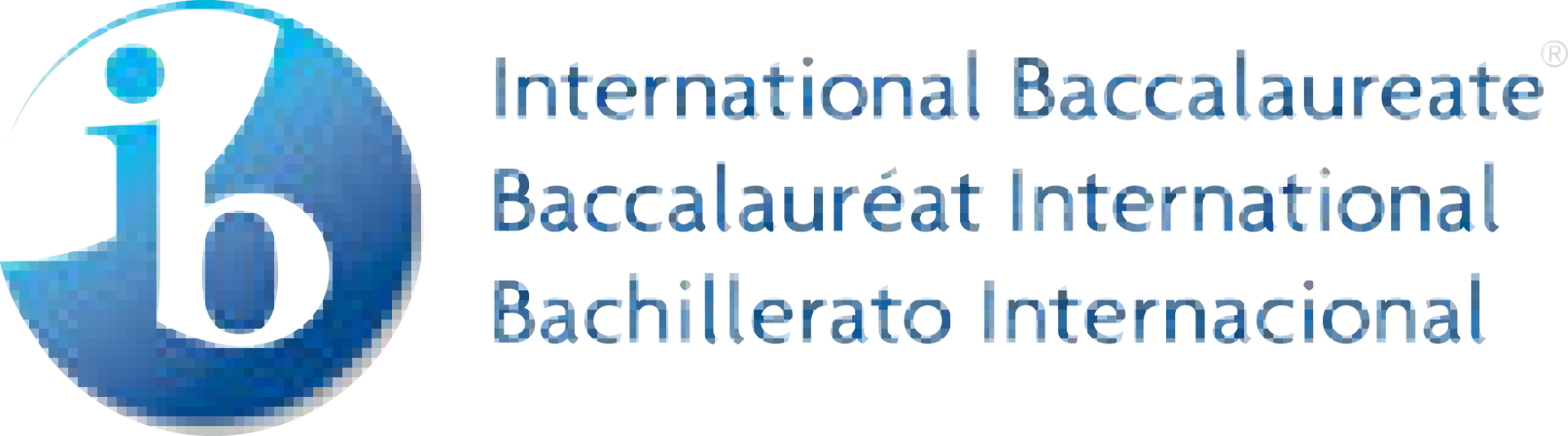 Theory of knowledge - Planning and progress form Completion of this form The completion of this form by each candidate and their teacher for theory of knowledge is a mandatory requirement. This will strengthen the process of writing the essay and support the authenticity of a candidate's work. Each completed form must be submitted to the IB, but will not be marked. Candidate This form must be completed during the planning and progress of your essay. It is a record of three interactions with your teacher. The first interaction should focus on discussing the prescribed titles and choosing the title for your essay. In your second interaction you should discuss the development of your ideas in relation to your chosen title, and you may present to your teacher an exploration of those ideas in some written form. This will allow you to create a plan for the structure of your essay. For your final interaction you are encouraged to present to your teacher a full draft of your essay. The teacher is permitted to provide written comments on your draft, but will not mark or edit your draft. Teacher You must have at least three interactions with each candidate; one early on in the process to discuss the prescribed titles, an interim session to discuss progress and a final session at which the candidate should present a full draft. Other interactions are permitted, but only these three should be recorded on this form. Prescribed title: Please turn over International Baccalaureate 	TK/PPF (Page 2) Teacher's comments: Completed declarations: I confirm that my comments above are accurate Candidate's name: 	Date: Teacher's name: 	Date: Teacher name: Session:Candidate name: Candidate session number: School number: School name: Planning and progress Candidate's comments You are advised to include your comments soon after each interaction Date First interaction: Second interaction: Third interaction: 